ExerciseScrum 3.03 Sprint – Scrum ProcessYou are the Scrum Master assigned to the Celestial project.  The project’s goal is to create a new product offering for the emerging spaceflight tourism industry. It is now Monday, March 2, and there will be a major tradeshow starting on Thursday, October 29th, at which the company wishes to unveil this product.  The business has decided that the Agile/Scrum process is the best approach to use for this development.  Because the spaceflight tourism industry is not yet well established, the exact definition of customer needs and expectations is unclear.  However, you have confidence in Neil who has been assigned the role of Product Owner.  Neil is experienced with the Agile/Scrum process.  He has been a Scrum Team member on two previous projects and has been a Product Owner on another.You and Neil have met with senior management and have a high-level overview of the desired new product and its features and functions.  While the program is aggressive, both of you believe that a product can be developed.  However, it is a good think that you are using the Agile/Scrum process because both of you think there will be some changes to requirements after the prototypes are created.Your company normally runs 3 week long Sprints, although you have occasionally run them longer and shorter.  From the experience that both you and Neil have, you need at least 3 Sprints to create the first minimally viable product for a new product development project and 4 or 5 would be better.  After the first Release, you need at least 2 or 3 Sprints to create the next Release.  You also want to plan at least 3 Releases, with the 3rd Release being the one for the tradeshow.  Although 4 Releases would be even better.  A best practice that your company has learned is that you need at least 3 days between when a Sprint ends until the next one starts for the Scrum team members to take care of any other work they need to do and to conduct the Sprint Retrospective and Sprint Refinement – and a week is even better.Given all these parameters, how do you recommend scheduling the project Releases and Sprints?  Use the calendar shown below: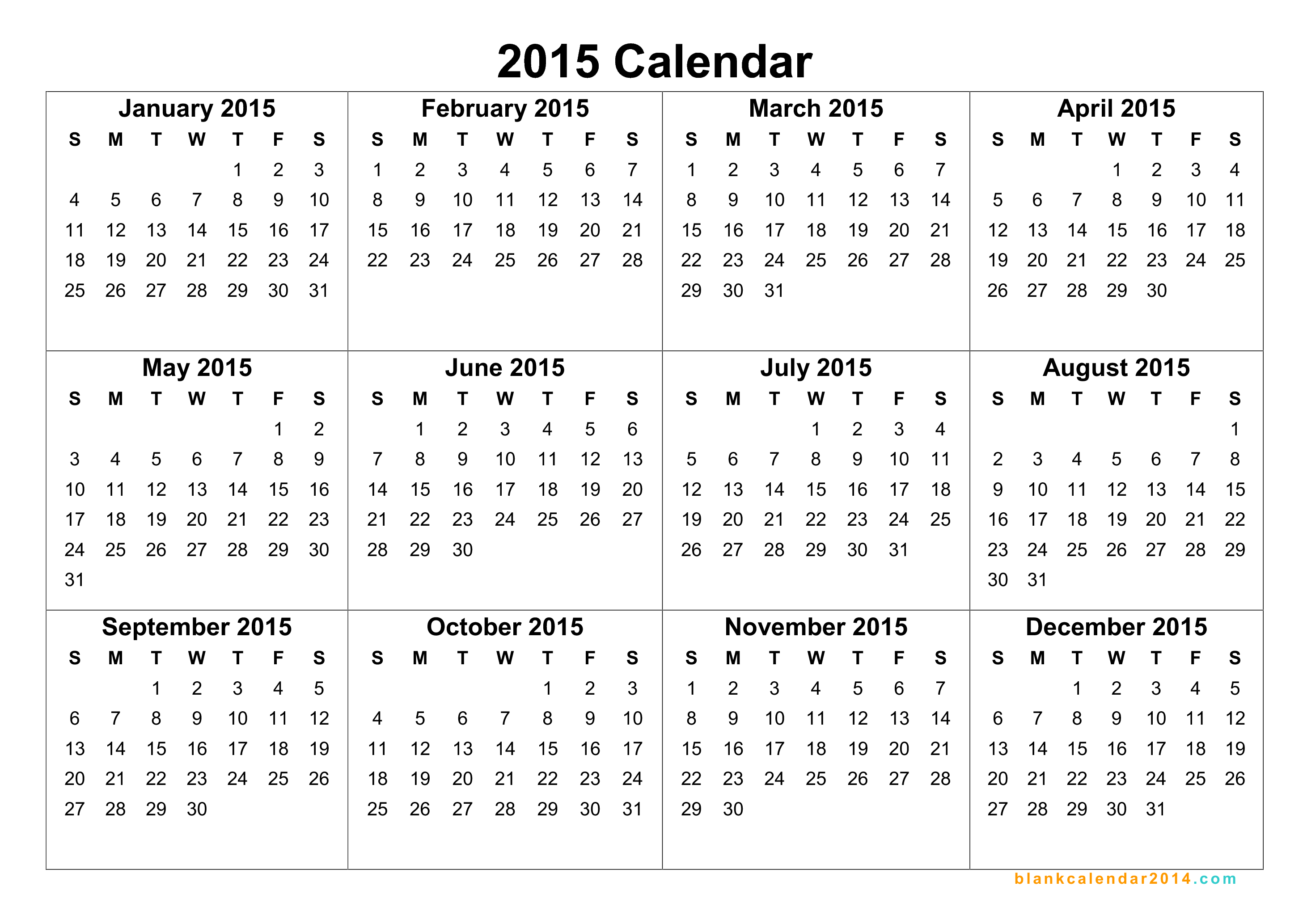 